Dichiarazione Variazione/Cessazione Tassa Rifiuti (TARI)ai sensi della Legge n. 147 del 27.12.2013 e dell’articolo 26 del Regolamento per la disciplina della TARIDICHIARANTEPERSONA FISICA (Codice contribuente ________________)Cognome __________________________________ Nome _____________________________________Cod. Fisc. _____________________________Nato/a a ___________________(_____) il ___/___/______Residente in via/piazza ___________________________________________________n. _____________Comune di _________________________________________________C.A.P. __________ Prov. ______Numero di tel._________________e_mail___________________________@______________________(se disponibile) Indirizzo PEC ____________________________@________________________________PERSONA GIURIDICA (Codice contribuente _______________1)Denominazione/Ragione Sociale __________________________________________________________Codice fiscale ___________________________________  Partita IVA _____________________________Sede legale in via/piazza ____________________________________________________  n. __________Comune di _____________________________________________ C.A.P. _____________  Prov. ______Numero di tel. ___________________ Indirizzo PEC _______________________@__________________DATI LEGALE RAPPRESENTANTECognome __________________________________ Nome _____________________________________Natura della carica __________________________________  Cod. Fisc. __________________________Numero di tel. __________________________e-mail ____________________@___________________Con riferimento all’utenza/e (indicare codice/i) _________________________ dichiaraCESSAZIONE	Data fine occupazione   _____/_____/______ Motivazione della cessazione: (barrare il quadratino corrispondente e compilare)	VENDITA DELL’IMMOBILE (indicare C.F. o P. IVA dell’acquirente) __________________________	CESSATA LOCAZIONE (indicare il C.F. del proprietario) ___________________________________	DECESSO (indicare il codice fiscale di almeno un soggetto che occupa gli immobili, se esistente, o in alternativa, del proprietario) _________________________________________	ALTRO (specificare)_______________________________________________________________ _____________________________________________________________________________________
_____________________________________________________________________________________(nuovo recapito e-mail per eventuali comunicazioni __________________________________________)VARIAZIONE	Data variazione _____/_____/______ Motivazione della variazione: (barrare il quadratino corrispondente e compilare l’apposita sezione)	VARIAZIONE DELLA SUPERFICIE TASSABILE	VARIAZIONE DELLA DESTINAZIONE D’USO DEI LOCALI	VARIAZIONE DEL NUMERO DEGLI OCCUPANTI	ALTRO (specificare)_______________________________________________________________ _____________________________________________________________________________________
__________________________________________________________________________________________________________________________________________________________________________In caso di VARIAZIONE DELLA SUPERFICIE TASSABILE compilare la tabella che segueMotivazione della variazione _____________________________________________________________(Allegare planimetria in scala comprovante la nuova superficie)In caso di VARIAZIONE DELLA DESTINAZIONE D’USO DEI LOCALI compilare la tabella che segue Motivazione della variazione______________________________________________________________ __________________________________________________________________________________________________________________________________________________________________________(Allegare planimetria in scala con indicazione delle destinazioni d’uso delle diverse superfici)In caso di VARIAZIONE DEL NUMERO DEGLI OCCUPANTI il numero dei soggetti occupanti l’utenza a decorrere dalla data di variazione indicata sopra è pari a ___________ unitàMotivazione della variazione e soggetti coinvolti _____________________________________________ __________________________________________________________________________________________________________________________________________________________________________Si ricorda che, ai sensi del Regolamento TARI vigente per le utenze domestiche il numero degli occupanti è quello risultante dai registri anagrafici al primo di gennaio di riferimento o, per le nuove utenze, alla data di acquisizione della residenza.Il/la sottoscritta/a consapevole delle sanzioni penali richiamate dall’art. 76 del D.P.R. 445/2000, in caso di dichiarazioni mendaci e di formazione o uso di atti falsi, dichiara sotto la propria responsabilità che i dati sopra indicati corrispondono al vero, impegnandosi a presentare denuncia nel caso di variazione degli elementi dichiarati.Il DichiaranteMara, _____/______/_________					________________________________Ai sensi dell’art. 38 D.P.R. 445/2000 la dichiarazione è sottoscritta in presenza del dipendente addetto ovvero sottoscritta e consegnata unitamente a copia fotostatica, non autenticata di un documento di identità del sottoscrittore, all’ufficio competente a mano, oppure può essere inoltrata allo stesso mediante il servizio postale o di posta elettronica certificata (PEC) all’indirizzo istituzionale del Comune. Comune di MaraDestinazione d’uso per le utenze domestiche Destinazione d’uso (categorie) per le utenze non domestiche 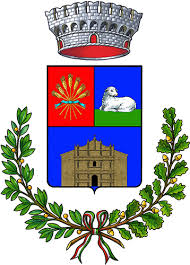 Comune diMaraVia Antonico Mariani n.1 – Mara (SS)Tel. 079 805068 - Fax 079 805320PEC: protocollo@pec.comune.mara.ss.itUfficio Tributie-mail protocollo@comune.mara.ss.itprotocollo@pec.comune.mara.ss.itESTREMI DI PRESENTAZIONE DELLA DICHIARAZIONERiservato all'Ufficio A MEZZO SERVIZIO POSTALE RICEVUTA N. _______________   PEC _______________________DATA   _____/ _____/ __________ Il sottoscritto dichiara di aver provveduto:  Allo sgombero integrale del mobilio e delle suppellettili all’interno del locale precedentemente occupato  Alla chiusura dei contratti di fornitura dei servizi di rete (luce, acqua, gas) e allega documentazioneCodice utenza2UbicazioneUbicazioneUbicazioneIdentificativi catastaliIdentificativi catastaliIdentificativi catastaliIdentificativi catastaliNuova superficie tassabile (mq)Codice utenza2Via/PiazzaN. civ.Int.FoglioMap.Sub.Categ. Cat.Nuova superficie tassabile (mq)Codice utenza2UbicazioneUbicazioneUbicazioneIdentificativi catastaliIdentificativi catastaliIdentificativi catastaliIdentificativi catastaliNuova destinazione d’usoSuperficie tassabile (mq)Codice utenza2Via/PiazzaN. civ.Int.FoglioMap.Sub.Categ. Cat.Nuova destinazione d’usoSuperficie tassabile (mq)Informativa sul trattamento dei dati personali – (Art. 13 Regolamento UE 2016/679)Il Comune di MARA tutela la riservatezza dei dati personali e garantisce ad essi la necessaria protezione da ogni evento che possa metterli a rischio di violazione.Ai sensi del Regolamento UE 2016/679 (di seguito GDPR), ed in relazione ai dati personali riguardanti persone fisiche oggetto di trattamento, il Comune di MARA informa di quanto segue:1 - Titolare del trattamentoTitolare del trattamento dei dati, è il Comune di MARA, Via/Piazza A. MARIANI ( 1 ), pec: protocollo@pec.comune.mara.ss.it - Tel. 0798050682 - Responsabile Protezione Dati (RPD)NICOLA ZUDDAS S.R.L. con sede in Via Tuveri n.22- 09100 - Cagliari email: commerciale@comune.it pec: commerciale@pec.comune.it - tel.070370280referente Avv. Ivan Orru email: privacy@comune.it  pec: privacy@pec.comune.it  .it tel. 3479891739 tel.0703702803 - Finalità del trattamento dei datiI dati personali sono raccolti e trattati in funzione e per le finalità di consentire al Comune di MARA l’erogazione dei richiesti servizi nell’esecuzione delle proprie funzioni e compiti di interesse pubblico e connessi all’esercizio dei pubblici poteri propri del predetto Ente. In particolare modo il trattamento dei dati personali verrà eseguito per le finalità delle seguenti procedure:TASSA RIFIUTI SOLIDI URBANI _____________________________________________________________________________________                         (indicare il procedimento per il quale vengono forniti i dati personali)4 - Base giuridica del trattamentoIl trattamento dei dati personali si fonda sulle seguenti basi giuridiche:	•	necessità del trattamento ai fini della stipula e dell'esecuzione del contratto ovvero ai fini dell'esecuzione di misure precontrattuali adottate su richiesta dell’interessato (art. 6 par. 1 lett. b GDPR);	•	necessità del trattamento per adempiere obblighi giuridici a cui è soggetto il titolare del trattamento (art. 6 par. 1 lett. c GDPR);	•	necessità del trattamento per l'esecuzione di un compito di interesse pubblico o connesso all'esercizio di pubblici poteri di cui è investito il titolare del trattamento;5 - Modalità del trattamentoIl trattamento dei dati è effettuato in modo da garantirne sicurezza e riservatezza, mediante strumenti e mezzi cartacei, informatici e telematici idonei, adottando misure di sicurezza tecniche e amministrative atte a ridurre il rischio di perdita, uso non corretto, accesso non autorizzato, divulgazione e manomissione dei dati. I dati saranno trattati da personale allo scopo nominato ed autorizzato nonché appositamente formato.6 - Dati oggetto di trattamentoDati personali di persone fisiche oggetto di trattamento sono: nome e cognome, luogo e data di nascita, residenza / indirizzo, codice fiscale, e-mail, telefono, numero documento di identificazione, dati appartenenti a categorie particolari di cui all’art. 9 par. 1 GDPR avuto riguardo alla particolare graduatoria a cui si riferisce la presente informativa ed ogni eventuale ulteriore dato che dovesse essere fornito dall’interessato sotto qualsivoglia forma di manifestazione esso sia proposto.7 - Comunicazione e diffusione dei datiI dati personali sono comunicati ai soggetti a cui i dati debbano essere trasmessi per obbligo di legge in capo al Comune di MARA ovvero per consentire a quest'ultimo l’esercizio delle sue proprie funzioni pubbliche. In particolare modo  Agenzia delle Entrate I dati personali potranno essere pubblicati nell’Albo pretorio on line (art.32 L.n.69/2009) ovvero nella sezione del sito istituzionale dell’Ente denominato “Amministrazione trasparente” (D.Lgs. n.33/2013 e ss.mm. ed ii.) garantendo il rispetto dei principi generali sul trattamento dei dati personali e sulle modalità di esecuzione di esso con particolare riferimento alle particolari modalità di trattamento dei dati ex art. 9 GDPR, specificatamente alla tutela della riservatezza e la dignità della persona. 8 - Trasferimento dei datiIl Comune di MARA non trasferirà i dati personali in Stati terzi non appartenenti all’Unione Europea né ad organizzazioni internazionali senza il formale consenso.9 - Periodo di conservazione dei datiIl Comune di MARA conserva i dati personali dell’interessato fino a quando sarà necessario o consentito alla luce delle finalità per le quali i dati personali sono stati ottenuti ed, in ogni caso, per il tempo previsto dalle norme e dalle disposizioni in materia di conservazione della documentazione amministrativa.I criteri usati per determinare i periodi di conservazione si basano su:	•	durata del rapporto;	•	obblighi legali gravanti sul titolare del trattamento;	•	necessità o opportunità della conservazione, per la difesa dei diritti del Comune;	•	previsioni generali in tema di prescrizione dei diritti.10 - Diritti dell’interessatoL’interessato dispone dei diritti specificati negli articoli da 15 a 22 del GDPR, di seguito indicati:	•	diritto di accesso ai dati personali - art. 15	•	diritto alla rettifica - art. 16	•	diritto di limitazione di trattamento - art. 18	•	diritto alla portabilità dei dati - art. 20	•	diritto di opposizione - art. 21L'interessato può esercitare questi diritti inviando una richiesta alla pec del Comune di MARA sopra indicata nonché al Responsabile per la Protezione Dati nella persona dell’Avv. Ivan Orru ai recapiti di cui all’art.2 della presente informativa. Nell'oggetto l’interessato dovrà specificare il diritto che si intende esercitare, per quale finalità sa o si suppone che i suoi dati siano stati raccolti dal Comune di MARA e dovrà allegare, se la richiesta non proviene da casella pec intestata all'interessato, un proprio documento di identità.11 - Diritto di reclamoL’interessato potrà proporre reclamo al Garante della privacy - Piazza Venezia,11 - 00187 - Roma  www.garanteprivacy.it.12 - Fonte di provenienza dei datiI dati personali sono conferiti dall’interessato.Il Comune di MARA potrà, tuttavia, acquisire taluni dati personali anche tramite consultazione di pubblici registri, ovvero a seguito di comunicazione da parte di pubbliche autorità.13 - Conferimento dei datiIl rifiuto di fornire i dati richiesti ovvero il consenso al trattamento dei medesimi non consentirà la possibilità di adempiere a quanto rappresentato nella presente informativa.14 - Inesistenza di un processo decisionale automatizzatoIl Comune di MARA non adotta alcun processo automatizzato, ivi inclusa la profilazione di cui all'art. 22, paragrafi 1 e 4, GDPR15 - Ulteriori informazioniUlteriori informazioni in merito al trattamento dati personali svolto dal Comune di MARA potrà essere direttamente richiesta al Responsabile per la Protezione Dati nella persona dell’Avv. Ivan Orru ai recapiti sopraindicati.CONSENSOIl sottoscritto _______________________ dichiara di avere letto ed approvato l’informativa in materia di trattamento dei dati personali qui di sopra riportata, di averne recepito i principi nonché di aver appreso i propri diritti e la modalità con cui potranno essere fatti valere nell’ambito del trattamento dei propri dati personali e con la sottoscrizione esprime liberamente, manifestamente ed inequivocabilmente il proprio consenso al trattamento medesimo con le modalità e per le finalità di cui all’ informativa.Luogo _________									                 __________________________ Codice DescrizioneAAbitazione direttamente occupata o detenuta dal dichiaranteBAbitazione tenuta a disposizione e non stabilmente occupataC Locale accessorio (es. garage, cantina, magazzino)Codice categoriaAttività ProduttiveND1 Musei, biblioteche, scuole, associazioni, luoghi di cultoND2 Campeggi, distributori carburantiND3 Stabilimenti balneariND4 Esposizioni, autosaloniND5 Alberghi con ristoranteND6 Alberghi senza ristoranteND7 Case di cura e riposoND8 Uffici, agenzieND9 Banche ed istituti di credito, studi professionaliND10 Negozi abbigliamento, calzature, libreria, cartoleria, ferramenta e altri beni durevoliND11 Edicola, farmacia, tabaccaio, plurilicenzeND12Attività artigianali tipo botteghe (falegname, idraulico, fabbro, elettricista parrucchiere)ND13Carrozzeria, autofficina, elettrautoND14Attività industriali con capannoni di produzioneND15Attività artigianali di produzione beni specificiND16Ristoranti, trattorie osterie, pizzerie ND17Bar, caffè, pasticceriaND18Supermercato, pane e pasta, macelleria, salumi e formaggi, generi alimentariND19Plurilicenze alimentari e/o misteND20Ortofrutta, pescherie, fiori e pianteND21Discoteche, night club 